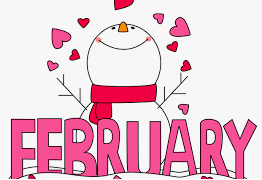 Spelling Words – Test 2-28-20Words this week: Contractionsit'sisn’tyou’vewe’ddidn’tshe’swe’vehaven’the’dthey’dthere’sdon’twe’llwon’the’sVocabularycoastedgesepicenterrangemagmapeakClass/School AnnouncementsParent Information Night will be on February 25 from 7:00 to 8:00pm in the auditorium. The Executive Director and Chairman of the Board will be speaking.The Hearty Party is Friday, February 28 from 6:30pm to 8:30pm at Portland. Tickets are required for this event. From February 19-28th, we will be doing a unit on Hawaii. Third graders will be spending time in the mornings doing math and science with Mrs. Brown and reading & language arts with Ms. Brown. The unit will culminate on Friday, February 28 with an in-class luau. Students will need to be in dress code, but may wear Hawaii themed accessories, like a grass skirt over uniform pants or a tropical shirt over a uniform top. Mrs. and Ms. Brown will provide a snack for the luau, and any other food donations are welcomed.If you would like to sign up to be a “mystery reader” during the month of March, please refer to the sign-up genius hyperlink that will be emailed out. Please bring a picture book to read aloud.The Mother Son outing is Thursday, March 5 from 6:00-8:15pm at Main Event, located at 12500 Sycamore Station Pl., Louisville, KY 40299. Tickets are required for this event.Please tell your family and friends that they are welcome to drop by our campus for K-12 tours. These “Welcome Wednesdays” will be February 26th from 1:00-3:00pm, March 4th from 9:00-11:00am, and March 11th from 12:00-2:00pm.Upcoming calendar dates:Tuesday, February 25 – Parent Information NightFriday, February 28 – Hearty Party father daughter danceThursday, March 5 – Main Event mother son outingMarch 30-April 3 – Spring BreakFriday, April 10 – No School for Good Friday (or possible Snow Make-Up day)* Email - Jill.Brown@PortlandChristian.org * Email – Felicia.Brown@PortlandChristian.org* Website - http://PortlandBrown.weebly.com* Also visit http://PortlandChristian.org/elementary   Memory Verse for 2-21-20John 3:16, “For God so loved the world that he gave his one and only Son, that whoever believes in him shall not perish but have eternal life.”Memory Verse for 2-28-20Lesson 22, “Lazarus Lives”Jeremiah 32:27, “I am the Lord, the God of all mankind. Is anything too hard for me?”Class/School AnnouncementsParent Information Night will be on February 25 from 7:00 to 8:00pm in the auditorium. The Executive Director and Chairman of the Board will be speaking.The Hearty Party is Friday, February 28 from 6:30pm to 8:30pm at Portland. Tickets are required for this event. From February 19-28th, we will be doing a unit on Hawaii. Third graders will be spending time in the mornings doing math and science with Mrs. Brown and reading & language arts with Ms. Brown. The unit will culminate on Friday, February 28 with an in-class luau. Students will need to be in dress code, but may wear Hawaii themed accessories, like a grass skirt over uniform pants or a tropical shirt over a uniform top. Mrs. and Ms. Brown will provide a snack for the luau, and any other food donations are welcomed.If you would like to sign up to be a “mystery reader” during the month of March, please refer to the sign-up genius hyperlink that will be emailed out. Please bring a picture book to read aloud.The Mother Son outing is Thursday, March 5 from 6:00-8:15pm at Main Event, located at 12500 Sycamore Station Pl., Louisville, KY 40299. Tickets are required for this event.Please tell your family and friends that they are welcome to drop by our campus for K-12 tours. These “Welcome Wednesdays” will be February 26th from 1:00-3:00pm, March 4th from 9:00-11:00am, and March 11th from 12:00-2:00pm.Upcoming calendar dates:Tuesday, February 25 – Parent Information NightFriday, February 28 – Hearty Party father daughter danceThursday, March 5 – Main Event mother son outingMarch 30-April 3 – Spring BreakFriday, April 10 – No School for Good Friday (or possible Snow Make-Up day)* Email - Jill.Brown@PortlandChristian.org * Email – Felicia.Brown@PortlandChristian.org* Website - http://PortlandBrown.weebly.com* Also visit http://PortlandChristian.org/elementary  